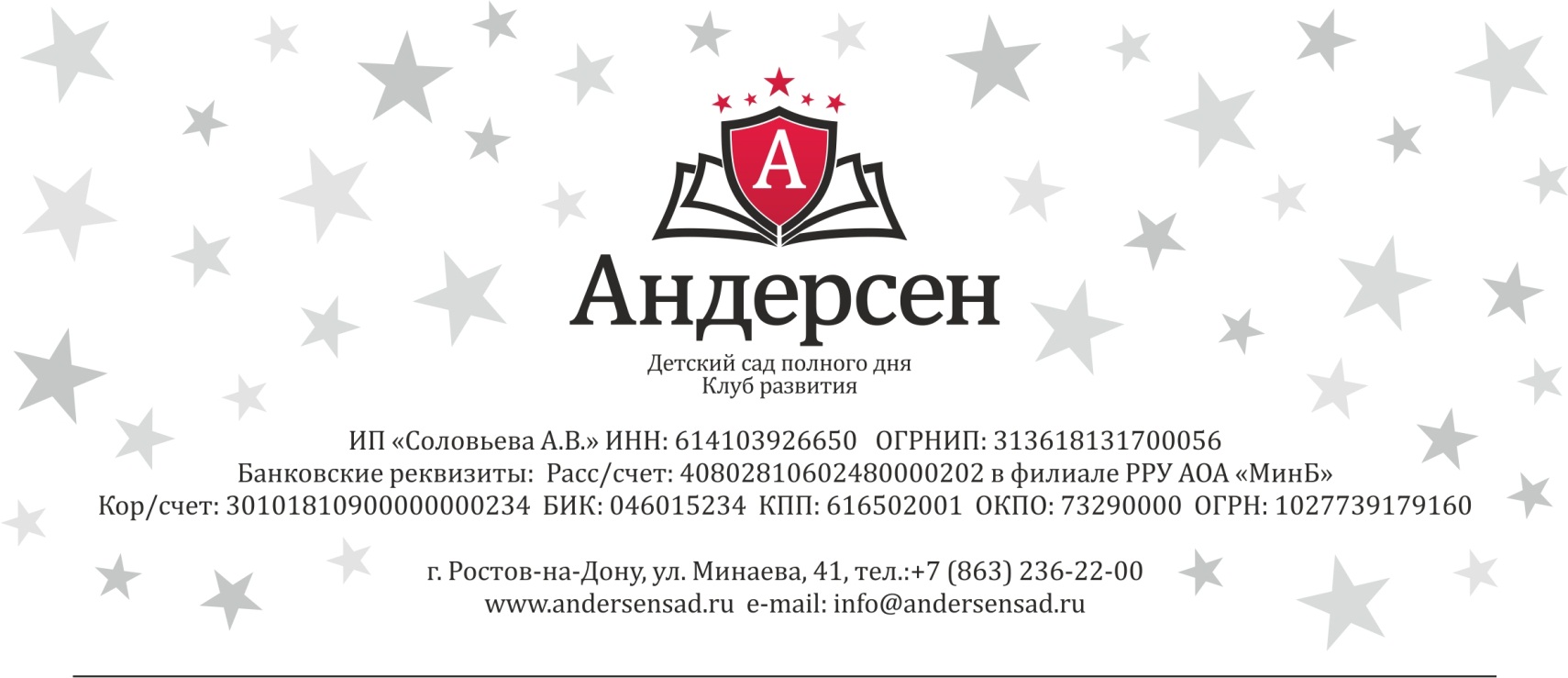 Директору детского клуба  «АНДЕРСЕН» Чайковской И.Ю От_________________________________________________________________________________________________________________________________________________________________________________________________________________________ Паспорт (серия, номер, кем и когда выдан, место фактического проживания, номер телефона)ЗАЯВЛЕНИЕПрошу зачислить моего ребенка (сына, дочь)   _________________________________________________________________________________________________________(фамилия, имя, отчество)__________________________________________________________________________(дата рождения, место проживания)В детский сад полного дня «АНДЕРСЕН» "___" _________________ 20__ года.(подпись)______________________